   November - SSPX Ordo Notices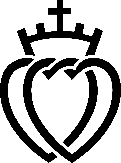 Society of Saint Pius X    Regina Coeli House11485 N. Farley Rd.    Platte City, MO  64079    (816) 733-2500Note: This document is for the purpose of apostolate planning and offers a collection of practical advice and announcements. Items may be included in priory and church bulletins if desired; simply copy and paste these announcements. Please contact us at ordo@sspx.org to let us know of any corrections needed. This list can be found in the entry of the 20th day of each month in the online ordo. All Saints’ Day is a Holy Day of Obligation in the USA (except Hawaii).The Mass of the Feast of the Miraculous Medal may be said on November 27. See the MPAL section of the Missal for the texts.In larger churches historically a side chapel with a catafalque was prepared for the week of All Souls or for the month of November, and the chapel would be visited by the faithful. In smaller churches, the catafalque used on All Souls in the main aisle may be left in place for some time, such as for the week following All Souls, especially if the III class Requiem Masses are offered during the week (see below). It may remain even if the Mass is not de requiem and if the absolution is not said.The absolution at the catafalque may be done on any day except on I class feasts. If the Mass is not de requiem, it must be done as a function completely separate from the Mass. The celebrant must retire to the sacristy to change vestments, and the catafalque candles are not lighted until the Mass has concluded. If the absolution follows a Requiem Mass, however, the candles may be lighted from the beginning of the Mass, and the celebrant may change at the sedilia.All Souls’ DayOn All Souls’ Day the three Masses are proper, as Requiem Masses with the rubrics of the same.Every priest may say three Masses this day and three proper Mass texts are given. Whoever celebrates only one Mass uses the first Mass; the same applies to those who celebrate a sung Mass, with the ability to anticipate the second and third Masses if they are Low. Whoever celebrates three Masses without interruption is obliged to say the sequence Dies irae in the principal or first Mass; in the other Masses, unless sung, he may omit it.Regarding the particular ceremonies involved when two or three Masses are celebrated within a short time frame, see the rubrics of Trination in the FAQ section of the Online Ordo. When one Mass follows another without pause, the prayers after Low Mass are omitted, to be said only after the final Mass of the series.The intention of the first Mass is for All the Faithful Departed; that of the second is for any particular intention (from among the faithful departed); that of the third is ad mentem Summi Pontificis (for the intentions of the Holy Father); a stipend may be retained only for the Mass celebrated for the particular intention, any other stipend is declined or alienated.The six Intentions of the Holy Father remain the same throughout history:  (1) the exaltation of Holy Mother Church; (2) the propagation of the Faith; (3) the uprooting of heresy; (4) the conversion of sinners; (5) peace and concord among Christian nations; (6) the other needs of Christendom. Note that for the purpose of the third All Souls Mass and for the purpose of gaining plenary indulgences, these fixed intentions are used; they do not have any relation to other changeable intentions published each month for the use of the Apostleship of Prayer.Masses during the seven days following All Souls’ Day can be said as III class Requiems, when the rubrics allow the same, per RG 415d (the octiduum refers to November 2-9). Special indulgences in November for praying for the Poor Souls and for visiting cemeteriesEnchiridion Indulgentiarum 1999, n. 29 §1: A plenary indulgence, applicable only to the souls in purgatory, is granted to the faithful who, (1) on any and each day from November 1 to 8, devoutly visit a cemetery and pray, if only mentally, for the departed; (2) on All Souls’ Day (or, according to the judgment of the ordinary, on the Sunday preceding or following it, or on the solemnity of All Saints), devoutly visit a church or an oratory and recite an Our Father and the Creed. §2: A partial indulgence, applicable only to the souls in purgatory, is granted to the faithful who (1) devoutly visit a cemetery and at least mentally pray for the dead; or (2) devoutly recite lauds or vespers from the Office of the Dead or the prayer Eternal rest.********************************************************************************************************Several additional indulgences were listed in the previous Enchiridion Indulgentiarum (1950), which may serve to inform the piety of the faithful regarding the prayers and devout exercises which have been traditionally used in supplication for the faithful departed, especially during November: 
582-587. Requiem aeternam, Pie Iesu, Officium defunctorum, De profundis, Miserere, Dies irae.588. The faithful who devoutly offer prayers at any season of the year in intercession for the souls of the faithful departed, with the intention of so continuing for seven or nine successive days, may obtain: an indulgence of 3 years once each day; a plenary indulgence on the usual conditions at the end of their seven or nine days of prayer.  

589. The faithful who recite prayers or perform other devout exercises in supplication for the faithful departed during the month of November, may gain: an indulgence of 3 years once on each day of the month; a plenary indulgence on the usual conditions, if they perform these devotions daily for the entire month. Those, who during the aforesaid month, take part in public services held in a church or public oratory in intercession for the faithful departed may gain: an indulgence of 7 years on each day of the month; a plenary indulgence, if they attend these exercises on at least fifteen days and, in addition, go to confession, receive Holy Communion and pray for the intentions of the Sovereign Pontiff.
590. The faithful, as often as they visit a church or public oratory, or even a semi-public oratory (if they may lawfully use the same), in order to pray for the dead on the day on which the Commemoration of All the Faithful Departed is celebrated or on the Sunday immediately following, may gain: a plenary indulgence applicable only to the souls detained in Purgatory, on condition of confession and Communion, and the recitation six times during each visit of Our Father, Hail Mary, and Glory Be for the intentions of the Sovereign Pontiff. (This indulgence was granted by St. Pius X on June 25, 1914.)

591. All Masses that are celebrated at any altar by any priest within the period of eight days from the Commemoration of All Souls inclusive, enjoy the same privilege as if they were offered on a privileged altar, but only in favor of the soul for whom they are applied.592. The faithful who during the period of eight days from the Commemoration of All Souls inclusive, visit a cemetery in a spirit of piety and devotion, and pray, even mentally, for the dead may gain: a plenary indulgence on the usual conditions, on each day of the Octave, applicable only to the dead. Those who make such a visit, and pray for the Holy Souls, on any day in the year, may gain: an indulgence of 7 years applicable only to the departed.

593. The faithful who make the Heroic Act of Charity in favor of the souls detained in Purgatory may gain: a plenary indulgence, applicable only to the dead on any day that they receive Holy Communion, if they have made their confession and visited some church or public oratory and prayed for the intentions of the Sovereign Pontiff and on any Monday of the year, or if some impediment arises, on the following Sunday, if they attend Mass in supplication for the faithful departed and moreover fulfill the usual conditions. Priests who make the aforesaid heroic act may enjoy the indult of a personal privileged altar every day of the year.594-600. Additional prayers for the faithful departed.********************************************************************************************************Daylight Savings Time ends on the first Sunday of November (“Fall back”). The Thanksgiving Holiday is on the third Thursday.Funerals are permitted every day this month except on the Feast of All Saints and where a church is celebrating its Titular feast.Local observancesCalendar: These apply to priests assigned to these priories. For the public celebration of the Office and Mass, they apply only to the local territory. If a priest is celebrating Mass privately in another location, he may follow either the calendar of his priory or the calendar of the place. For the private recitation of Office, he must follow the calendar of his priory.Titulars & Patrons: The External Solemnity of the priory or chapel’s titular feast and of the local patronal feast (principal patron) may be celebrated on the Sunday immediately preceding or following the feast unless impeded by a first class Sunday or feast, in which case it can be commemorated in the Sunday Mass (collects under single conclusion).Accidental Occurrence: A local first class feast takes precedence over a second class feast or liturgical day, but is trumped by all other first class feasts and liturgical days in the universal calendar. If the superior feast is of the same Divine Person or saint, the local feast is omitted, otherwise, it is transferred to the next available day which is not first or second class. (Sundays and the Feast of the Consecration of a Cathedral or Church are both of Our Lord).Chapel Titular Feasts (I class)Little Rock: Nov 27, Miraculous MedalMemphis: Nov 22, St. CeciliaTavares: Nov 1, All SaintsLocal Patronal Feasts (I class)Grand Rapids: Nov 30, St. AndrewLittle Rock: Nov 30, St. AndrewSan Diego: Nov 13, St. DidacusLocal Cathedral Consecrations (I class)Buckingham: Nov 29Chicago/Oak Park: Nov 21Glens Falls: Nov 16Green Bay: Nov 20Little Rock: Nov 30 (tranfers to next available day due to patronage)Los Gatos: Nov 4Miramar: Nov 6Richmond: Nov 29San Antonio: Nov 11San Jose: Nov 4Sanford: Nov 20Tavares: Nov 20Virginia Beach: Nov 29Elenchus Sodalium Defunctorum FSSPX,NovemberNov 03. Soror Mary Barbara Lankenau, † 1986Nov 06. Soror Marie Joseph Eliville, † 1985Nov 08. Sacerdos Xavier Basire, † 1987Nov 23. Sacerdos Joseph Le Boulch, † 1988Nov 26. Sacerdos Roland Gierak, † 1996+Requiescant in Pace+